UNIVERSIDAD TECNOLÓGICA DE PANAMÁ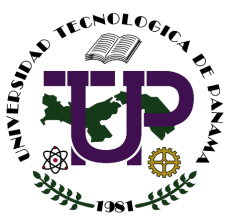 DIRECCIÓN DE RELACIONES INTERNACIONALESFORMULARIO INTERNO PARA SOLICITUD DE MOVILIDAD ESTUDIANTIL INTERNACIONALAcademic Learning Agreement Recognition for Mobility ProgrammeFecha (día-mes-año): _____/______/______Date (day-month-year)Nombre del Estudiante:_______________________________________       País: ____________________________Student’s name								CountryInstitución Origen: __________________________________________	Nacionalidad: _________________________Home Institution                                                            			NationalityInstitución Destino: __________________________________________	No. de Identidad Personal: _______________Host Institution 								I.D. or passportAño Académico/Academic Year: ________     Facultad / Faculty:_____________________________________________________Campo de Estudio/Study Field: __________________________________________________________________________________Email: ____________________________________________________ 	Teléfono-Celular: ______________________										Phone-CellphoneTipo de Movilidad / Type of Mobility  Un semestre (6 meses o 12 meses) / One semester (6 months or 12 months)    Pasantía (Proyecto de Investigación) / Internship (Research Project) Trabajo de Graduación (tesis) / Graduation Project (thesis) Trabajo de Graduación (materias) / Graduation Project (subjects)Dominio del idioma español / Spanish Language Proficiency:      Nativo /Mother Tongue      Básico / Basic      Intermedio / Intermediate       Avanzado / Advance                   Dominio del idioma inglés / English Language Proficiency:      Nativo /Mother Tongue      Básico / Basic      Intermedio / Intermediate       Avanzado / Advance                   Dominio de otros idiomas (especificar) / Others Language Proficiency (specify): DOCUMENTOS QUE DEBE ANEXAR A ESTE FORMULARIO / COMPULSORY ENCLOSURES TO APPEND TO THIS FORM: Traducción oficial de los créditos académicos (si aplica) / Official transcript of records (if required and signed by the Home Institution)Hoja de Vida / Curriculum Vitae Copia de Identidad Personal o pasaporte / Copy of the national identity card or PassportCertificado de idioma (si aplica) / Language Certificate (if required)Carta de motivación / Statement of purpose Listado de materias a cursar en las universidad  que desea aplicar (5 opciones). Es preciso que el Coordinador de carrera valide (Vo.Bo.) la lista de materias que va a cursar en el exterior / List of courses to study at the university you want to apply (5 options). You need to validate with your career Coordinator the list of courses that you will study abroad.En caso de ser aceptado, debe conseguir un seguro internacional / In case of acceptance, proof of having adequate accidents and medical insurance for the period of acceptance will be requiredOpción Proyecto / Project OptionPrograma de trabajo a realizar en la Institución Destino / Work Programme at the Host InstitutionOpción Asignaturas / Courses OptionCursos a convalidar en la Institución Destino / Study Program at the Host InstitutionCursos de Estudios a realizar en la Institución Origen / Study Programme at the Home InstitutionTítulo del proyectoTitle of the ProjectDescripciónDescription(Usted puede anexar su propuesta a este formulario si el espacio no es suficiente, / You can append your project’s purpose to this form if the space is not enough).Código de AsignaturaCourse Unit CodeAsignaturaCourseCréditosCreditsTotal Total Código AsignaturaCourse Unit CodeCódigo AsignaturaCourse Unit CodeAsignaturaCourseAsignaturaCourseCréditosCreditsCréditosCreditsTotalTotalTotalTotalFirma del estudiante / Student’s Signature:________________________________  Fecha / Date: _________________Firma del Coordinador de Carrera: _______________________________________  Fecha / Date: _________________Signature of the Career CoordinatorNombre del Coordinador de Carrera:__________________________________Namee of the Career CoordinatorFirma del estudiante / Student’s Signature:________________________________  Fecha / Date: _________________Firma del Coordinador de Carrera: _______________________________________  Fecha / Date: _________________Signature of the Career CoordinatorNombre del Coordinador de Carrera:__________________________________Namee of the Career CoordinatorFirma del estudiante / Student’s Signature:________________________________  Fecha / Date: _________________Firma del Coordinador de Carrera: _______________________________________  Fecha / Date: _________________Signature of the Career CoordinatorNombre del Coordinador de Carrera:__________________________________Namee of the Career CoordinatorFirma del estudiante / Student’s Signature:________________________________  Fecha / Date: _________________Firma del Coordinador de Carrera: _______________________________________  Fecha / Date: _________________Signature of the Career CoordinatorNombre del Coordinador de Carrera:__________________________________Namee of the Career CoordinatorFirma del estudiante / Student’s Signature:________________________________  Fecha / Date: _________________Firma del Coordinador de Carrera: _______________________________________  Fecha / Date: _________________Signature of the Career CoordinatorNombre del Coordinador de Carrera:__________________________________Namee of the Career CoordinatorFirma del estudiante / Student’s Signature:________________________________  Fecha / Date: _________________Firma del Coordinador de Carrera: _______________________________________  Fecha / Date: _________________Signature of the Career CoordinatorNombre del Coordinador de Carrera:__________________________________Namee of the Career CoordinatorINSTITUCION ORIGEN/HOME INSTITUTION:INSTITUCION ORIGEN/HOME INSTITUTION:INSTITUCION DESTINO/HOST INSTITUTION:INSTITUCION DESTINO/HOST INSTITUTION:Cargo / Position: Coordinación de Movilidad EstudiantilCargo / Position: Coordinación de Movilidad EstudiantilCargo / Position: Cargo / Position: Nombre /Name: Nombre /Name: Nombre /Name: Nombre /Name: ______________________________________________________________________________________________________________________________________________________________________________________________(Firma del Coordinador de Movilidad Estudiantil de la Institución Origen/ Signature of the Student Mobility Coordinator at the Home Institution)(Firma del Coordinador de Movilidad Estudiantil de la Institución Origen/ Signature of the Student Mobility Coordinator at the Home Institution)(Firma del Coordinador de Movilidad Estudiantil de la Institución Destino/ Signature of the Student Mobility Coordinator at the Host Institution)(Firma del Coordinador de Movilidad Estudiantil de la Institución Destino/ Signature of the Student Mobility Coordinator at the Host Institution)